УТВЕРЖДЕНОрешением Общего собрания членов 
Ассоциации «Приволжская гильдия строителей»протокол № 19 от «17» октября 2022 года ПОЛОЖЕНИЕ о членстве в Ассоциации «Приволжская гильдия строителей»,о требованиях к членамАссоциации «Приволжская гильдия строителей»г. Нижний Новгород2022 год1.   ОБЩИЕ ПОЛОЖЕНИЯ1.1. Настоящее Положение разработано в соответствии с Конституцией РФ, Градостроительным кодексом РФ, Федеральным законом от 12.01.1996 № 7-ФЗ 
«О некоммерческих организациях», Федеральным законом от 01.12.2007 № 315-ФЗ 
«О саморегулируемых организациях», Постановлением Правительства Российской Федерации от 11.05.2017 № 559 «Об утверждении минимальных требований к членам саморегулируемой организации, выполняющим инженерные изыскания, осуществляющим подготовку проектной документации, строительство, реконструкцию и капитальный ремонт особо опасных, технически сложных и уникальных объектов», другими нормативными правовыми актами Российской Федерации, а также Уставом Ассоциации «Приволжская гильдия строителей» (далее по тексту – Ассоциация). 1.2. Настоящее Положение определяет:- порядок приема в члены Ассоциации; - требования к членам Ассоциации;- права и обязанности членов Ассоциации;- порядок и условия прекращения членства в Ассоциации.1.3. Вопросы приема в Ассоциацию новых членов, а также членства в Ассоциации, не урегулированные настоящим Положением, разрешаются в порядке, предусмотренном действующим законодательством РФ, Уставом и внутренними документами Ассоциации.1.4. Членами Ассоциации могут быть:1.4.1. юридические лица и индивидуальные предприниматели, зарегистрированные в том же субъекте Российской Федерации, в котором зарегистрирована Ассоциация;1.4.2. иностранные юридические лица;1.4.3. юридические лица и индивидуальные предприниматели, зарегистрированные на территории субъекта Российской Федерации, в котором отсутствует зарегистрированная в установленном законом порядке саморегулируемая организация, основанная на членстве лиц, осуществляющих строительство, соответствующая требованиям, предусмотренным ч. 3 ст. 55.4 Градостроительного кодекса Российской Федерации. В этом случае индивидуальный предприниматель или юридическое лицо имеет право обратиться с заявлением о приеме в члены Ассоциации, если индивидуальный предприниматель или юридическое лицо зарегистрированы на территории любого из субъектов Российской Федерации, имеющих общую границу с субъектом Российской Федерации, в котором зарегистрирована Ассоциация. При этом такой индивидуальный предприниматель или такое юридическое лицо дополнительно представляет в Ассоциацию выписку из государственного реестра саморегулируемых организаций об отсутствии на территории субъекта Российской Федерации по месту своей государственной регистрации зарегистрированных саморегулируемых организаций, основанных на членстве лиц, осуществляющих строительство. В указанном случае Ассоциация не имеет права отказать такому лицу в приеме в члены Ассоциации по основанию, указанному в п. 1.4.1 настоящего Положения.1.5. Вступивший в Ассоциацию новый член считается принявшим полностью все положения Устава и внутренние документы Ассоциации.1.6. Членство в Ассоциации является добровольным и открыто для вступления новых членов. 1.7. Все члены Ассоциации имеют равные права и обязанности независимо от времени вступления в Ассоциацию и срока пребывания в числе ее членов.1.8. Право членства в Ассоциации не может быть передано третьим лицам.1.9. Член Ассоциации не имеет права быть членом другой саморегулируемой организации, основанной на членстве лиц, осуществляющих строительство.1.10. В период членства в Ассоциации юридическое лицо, индивидуальный предприниматель обязаны непрерывно на постоянной основе обеспечивать соблюдение требований к членству в Ассоциации и обязанностей членов Ассоциации, установленных уставом Ассоциации, настоящим Положением, иными внутренними документами Ассоциации.2. ТЕРМИНЫ И ОПРЕДЕЛЕНИЯДля целей настоящего Положения используются следующие основные термины и определения:2.1. Договор строительного подряда -  документ, определяющий взаимные права, обязанности и ответственности, по которому подрядчик обязуется в установленный договором срок построить по заданию заказчика определенный объект либо выполнить иные строительные работы, а заказчик обязуется создать подрядчику необходимые условия для выполнения работ, принять их результат и оплатить выполненные работы;2.2. Договор подряда на осуществление сноса - документ, определяющий взаимные права, обязанности и ответственности, по которому подрядчик обязуется в установленный договором срок осуществить снос объекта капитального строительства, а заказчик обязуется создать подрядчику необходимые условия для выполнения работ, принять их результат и оплатить выполненные работы;2.3. Договор подряда на осуществление сноса, заключенный с использованием конкурентных способов заключения договоров – договор строительного подряда, заключенный с использованием конкурентных способов определения поставщиков (подрядчиков, исполнителей) в соответствии с  законодательством Российской Федерации о контрактной системе в сфере закупок товаров, работ, услуг для обеспечения государственных и муниципальных нужд, законодательством Российской Федерации о закупках товаров, работ, услуг отдельными видами юридических лиц, или в иных случаях по результатам торгов (конкурсов, аукционов), если в соответствии с законодательством Российской Федерации проведение торгов (конкурсов, аукционов) для заключения соответствующих договоров является обязательным; 2.4. Договор подряда на осуществление сноса, заключенный с использованием конкурентных способов заключения договоров – договор на осуществление сноса, заключенный с использованием конкурентных способов определения поставщиков (подрядчиков, исполнителей) в соответствии с  законодательством Российской Федерации о контрактной системе в сфере закупок товаров, работ, услуг для обеспечения государственных и муниципальных нужд, законодательством Российской Федерации о закупках товаров, работ, услуг отдельными видами юридических лиц, или в иных случаях по результатам торгов (конкурсов, аукционов), если в соответствии с законодательством Российской Федерации проведение торгов (конкурсов, аукционов) для заключения соответствующих договоров является обязательным;2.5. Члены Ассоциации – индивидуальные предприниматели и/или юридические лица, в том числе иностранные юридические лица, сведения о которых внесены в реестр Ассоциации на основании решения Правления Ассоциации о приеме вышеуказанных индивидуальных предпринимателей и/или юридических лиц в члены Ассоциации, и членство которых в Ассоциации не прекращено по основаниям и в случаях, установленных в Федеральных законах и настоящем Положении;2.6. Специалист по организации строительства – физическое лицо, которое имеет право осуществлять по трудовому договору, заключенному с индивидуальным предпринимателем или юридическим лицом, трудовые функции по организации выполнения работ по строительству, реконструкции, капитальному ремонту, сносу объекта капитального строительства, в том числе в должности главного инженера проекта, и сведения, о котором включены в национальный реестр специалистов.3. ПОРЯДОК ПРИЕМА В ЧЛЕНЫ АССОЦИАЦИИ3.1. В члены саморегулируемой организации могут быть приняты юридическое лицо, в том числе иностранное юридическое лицо, и индивидуальный предприниматель при условии соответствия таких юридических лиц и индивидуальных предпринимателей требованиям, установленным настоящим Положением, и уплаты такими лицами в полном объеме взносов в компенсационный фонд (компенсационные фонды) Ассоциации, вступительного взноса, если иное не установлено ст. 55.6 Градостроительного кодекса Российской Федерации. 3.2. Для приема в члены Ассоциации индивидуальный предприниматель или юридическое лицо представляет в Ассоциацию следующие документы:3.2.1. Оригинал Заявления о приеме в члены Ассоциации, в котором должны быть указаны, в том числе, сведения о намерении принимать участие в заключении договоров строительного подряда, договоров подряда на осуществление сноса с использованием конкурентных способов заключения договоров или об отсутствии таких намерений, а также о намерении осуществлять строительство, реконструкцию, капитальный ремонт, снос объектов капитального строительства, отнесенных в соответствии со ст. 48.1 Градостроительного Кодекса Российской Федерации к особо опасным, технически сложным или уникальным объектам, подписанное уполномоченным лицом.3.2.2. Копии документов, подтверждающих полномочия лица, подписавшего Заявление, указанное в п. 3.2.1, действовать без доверенности от имени индивидуального предпринимателя или юридического лица, или доверенность, подтверждающая полномочия лица подписывать заявление.3.2.3. Копию решения высшего органа управления юридического лица о вступлении в Ассоциацию.3.2.4. Копию документа, подтверждающего факт внесения в соответствующий государственный реестр записи о государственной регистрации индивидуального предпринимателя или юридического лица.3.2.5. Копии учредительных документов (для юридического лица).3.2.6. Надлежащим образом заверенный перевод на русский язык документов о государственной регистрации юридического лица в соответствии с законодательством соответствующего государства (для иностранного юридического лица).3.2.7. Документы, подтверждающие наличие у индивидуального предпринимателя или юридического лица специалистов, указанных в ст. 55.5-1 Градостроительного кодекса Российской Федерации:- перечень специалистов по организации строительства (по форме, установленной Ассоциацией); - копии документов о высшем образовании по специальности или направлению подготовки в области строительства; - копии трудовых книжек или оригиналы выписок из них в отношении специалистов по организации строительства. В случае, если трудовая книжка ведется в электронном виде - сведения о трудовой деятельности, представленные в порядке, установленном законодательством Российской Федерации об индивидуальном (персонифицированном) учете; - копии свидетельств о квалификации, выданных юридическим лицом, осуществляющим деятельность по проведению независимой оценки квалификации (при наступлении для специалиста срока прохождения независимой оценки квалификации); -  копии документов, подтверждающих внесение сведений о специалистах по организации строительства в Национальный реестр специалистов в области строительства.3.2.8. Документы, подтверждающие наличие у специалистов должностных обязанностей, предусмотренных ч. 5 ст. 55.5-1 Градостроительного кодекса Российской Федерации. 3.2.9. Документы, подтверждающие соответствие индивидуального предпринимателя или юридического лица требованиям, установленным Ассоциацией к своим членам во внутренних документах Ассоциации.3.2.10. Выписку из Единого государственного реестра прав на недвижимое имущество, или Свидетельство о государственной регистрации права на недвижимое имущество, или действующий договор аренды нежилых помещений, в которых располагается офис индивидуального предпринимателя или юридического лица.3.2.11. Сведения об имуществе индивидуального предпринимателя и юридического лица, необходимого для выполнения соответствующих видов работ, по форме, утвержденной Ассоциацией.3.3. Документы, представляемые иностранными юридическими лицами, должны быть переведены на русский язык и надлежащим образом легализованы.3.4. Документы предоставляются в Ассоциацию согласно описи по форме, установленной Ассоциацией.3.5. Копии предоставляемых документов должны быть заверены уполномоченным лицом индивидуального предпринимателя или юридического лица и, при наличии, печатью индивидуального предпринимателя или юридического лица.3.6. В случае начала использования в Ассоциации программного обеспечения, позволяющего в соответствии с законодательством Российской Федерации принимать, передавать электронные документы и устанавливать достоверность усиленных квалифицированных электронных подписей, допускается передача документов в форме электронного документа (пакета документов), подписанного усиленной квалифицированной электронной подписью.3.7. Подача документов, необходимых для приема в члены Ассоциации осуществляется путем:3.7.1. направления документов почтой, курьерской службой в адрес Ассоциации;3.7.2. непосредственной передачи документов в Ассоциацию.3.8. Ассоциация вправе запросить оригиналы документов при наличии сомнений в подлинности представленных копий документов.3.9. В срок не более чем два месяца со дня получения документов, указанных в пунктах 3.2 настоящего Положения, Ассоциация осуществляет их проверку. Проверка документов, представленных кандидатом в члены Ассоциации, осуществляется членами Контрольного комитета Ассоциации. В рамках проверки соответствия индивидуального предпринимателя или юридического лица Требованиям к членству в Ассоциации, члены Контрольного комитета вправе осуществить выездную проверку по месту нахождения кандидата в члены Ассоциации в целях выявления достоверности представленных документов. 3.10. При приеме индивидуального предпринимателя или юридического лица в члены Ассоциации Ассоциация вправе обратиться:3.10.1. в Национальное объединение саморегулируемых организаций, основанных на членстве лиц, осуществляющих строительство, с запросом сведений:а) о выплатах из компенсационного фонда саморегулируемой организации, членом которой являлись индивидуальный предприниматель или юридическое лицо, произведенных по вине такого индивидуального предпринимателя или такого юридического лица;б) о наличии или об отсутствии в отношении специалистов индивидуального предпринимателя или юридического лица, указанных в документах индивидуального предпринимателя или юридического лица, решений об исключении сведений о таких специалистах из национального реестра специалистов, принятых за период не менее чем два года, предшествующих дню получения Ассоциацией документов, указанных пункте 3.2 настоящего Положения;3.10.2. в органы государственной власти или органы местного самоуправления с запросом информации, необходимой Ассоциации для принятия решения о приеме индивидуального предпринимателя или юридического лица в члены Ассоциации. 3.11. По результатам проверки Контрольный комитет Ассоциации составляется Акт о соответствии/несоответствии индивидуального предпринимателя или юридического лица Требованиям к членству в Ассоциации. Документы, поданные кандидатом в члены Ассоциации, и Акт о соответствии/несоответствии кандидата в члены Ассоциации требованиям к членству в Ассоциации, передаются на рассмотрение в Правление Ассоциации для принятия решения о приеме в члены Ассоциации или отказе в приеме в члены Ассоциации.3.12. На основании документов, поданных кандидатом в члены Ассоциации, и Акта о соответствии/несоответствии кандидата в члены Ассоциации требованиям к членству в Ассоциации, Правление Ассоциации принимает решение о приеме индивидуального предпринимателя или юридического лица в члены Ассоциации при условии:-  оплаты им взноса в компенсационный фонд возмещения вреда;- оплаты им взноса в компенсационный фонд обеспечения договорных обязательств в случае, если в заявлении индивидуального предпринимателя или юридического лица о приеме в члены Ассоциации указаны сведения о намерении принимать участие в заключении договоров строительного подряда с использованием конкурентных способов заключения договоров;- оплаты им вступительного взноса; или об отказе в приеме индивидуального предпринимателя или юридического лица в члены Ассоциации с указанием причин такого отказа.3.13. Основаниями для отказа в приеме индивидуального предпринимателя или юридического лица в члены Ассоциации являются:а) несоответствие индивидуального предпринимателя или юридического лица требованиям Ассоциации к своим членам;б) непредставление индивидуальным предпринимателем или юридическим лицом в полном объеме документов, предусмотренных п. 3.2 настоящего Положения;в) если индивидуальный предприниматель или юридическое лицо уже является членом другой саморегулируемой организации, основанной на членстве лиц, осуществляющих строительство.3.14. Ассоциация вправе отказать в приеме индивидуального предпринимателя или юридического лица в члены Ассоциации по следующим основаниям:а) по вине индивидуального предпринимателя или юридического лица осуществлялись выплаты из компенсационного фонда возмещения вреда или компенсационного фонда обеспечения договорных обязательств саморегулируемой организации, членом которой ранее являлись такой индивидуальный предприниматель или такое юридическое лицо;б) совершение индивидуальным предпринимателем или юридическим лицом в течение одного года двух и более аналогичных административных правонарушений, допущенных при осуществлении строительства, реконструкции, капитального ремонта, сноса одного объекта капитального строительства;в) введение процедуры банкротства в отношении индивидуального предпринимателя или юридического лица;г) индивидуальный предприниматель или юридическое лицо включены в реестр недобросовестных поставщиков (подрядчиков, исполнителей).3.15. В трехдневный срок с момента принятия одного из решений, указанных в п. 3.12 настоящего Положения, Ассоциация обязана направить индивидуальному предпринимателю или юридическому лицу уведомление о принятом решении с приложением копии такого решения.3.16. Индивидуальный предприниматель или юридическое лицо, в отношении которых принято решение о приеме в члены Ассоциации, в течение семи рабочих дней со дня получения уведомления, указанного в п. 3.15 настоящего Положения, обязаны: а) оплатить в полном объеме взнос в компенсационный фонд возмещения вреда в соответствии с заявленным уровнем ответственности;б) оплатить в полном объеме взнос в компенсационный фонд обеспечения договорных обязательств в соответствии с заявленным уровнем ответственности в случае, если в заявлении индивидуального предпринимателя или юридического лица о приеме в члены Ассоциации указаны сведения о намерении принимать участие в заключении договоров строительного подряда с использованием конкурентных способов заключения договоров;в) оплатить в полном объеме вступительный взнос в Ассоциацию.3.17. Индивидуальный предприниматель или юридическое лицо, в отношении которых принято решение о приеме в члены Ассоциации, в течение семи рабочих дней со дня получения уведомления, указанного в п. 3.15 настоящего Положения, обязаны застраховать риск гражданской ответственности, которая может наступить в случае причинения вреда вследствие недостатков работ, если требование, предусматривающее наличие договоров страхования гражданской ответственности принято в Ассоциации.3.18. Решение Правления Ассоциации о приеме индивидуального предпринимателя или юридического лица в члены Ассоциации вступает в силу со дня оплаты в полном объеме взносов в компенсационный фонд (компенсационные фонды) Ассоциации, вступительного взноса.3.19. При принятия Ассоциацией решения о приеме индивидуального предпринимателя или юридического лица в члены Ассоциации Ассоциация открывает раздел реестра членов Ассоциации в составе единого реестра о новом члене Ассоциации и размещает в этом разделе сведения о нем, предусмотренные законодательством Российской Федерации и внутренними документами Ассоциации, в течение 5 рабочих дней со дня вступления в силу указанного решения, а также направляет уведомление о принятом решении в Национальное объединение саморегулируемых организаций3.20. В случае неисполнения индивидуальным предпринимателем или юридическим лицом в установленный срок требований пункта 3.16 настоящего Положения, решение Правления Ассоциации о приеме индивидуального предпринимателя или юридического лица в члены Ассоциации считается не вступившим в силу. В этом случае индивидуальный предприниматель или юридическое лицо считается не принятым в Ассоциацию. Данная информация доводится до сведения Правления Ассоциации и направляется в письменном виде кандидату в члены Ассоциации по адресу, указанному в заявлении о приеме.Такое юридическое лицо или индивидуальный предприниматель вправе повторно подать заявление о вступлении в Ассоциацию в порядке, установленной настоящим Положением.3.21. В случае отказа в приеме индивидуального предпринимателя или юридического лица в члены Ассоциации, такое решение в день принятия размещается на официальном сайте Ассоциации и уведомление о принятом решении направляется в Национальное объединение саморегулируемых организаций, основанных на членстве лиц, осуществляющих строительство. 3.22. Решения Правления Ассоциации о приеме индивидуального предпринимателя или юридического лица в члены Ассоциации, об отказе в приеме индивидуального предпринимателя или юридического лица в члены Ассоциации, бездействие Ассоциации при приеме в члены Ассоциации, могут быть обжалованы в арбитражный суд, а также третейский суд, сформированный Национальным объединением саморегулируемых организаций, основанных на членстве лиц, осуществляющих строительство.4. ТРЕБОВАНИЯ К СПЕЦИАЛИСТАМ ЧЛЕНОВ АССОЦИАЦИИ4.1. Требования к членам Ассоциации устанавливаются действующим законодательством, стандартами и другими внутренними документами Ассоциации, а также настоящим Положением.4.2. Требованиями к индивидуальному предпринимателю, руководителю  юридического лица, самостоятельно организующих строительство, реконструкцию, капитальный ремонт, снос объектов капитального строительства являются: - наличие высшего образования соответствующего профиля;- стаж работы по специальности не менее пяти лет.4.3. Требованиями к наличию у индивидуального предпринимателя или юридического лица специалистов по организации строительства являются:- наличие не менее двух специалистов, которые имеют право осуществлять по трудовому договору, заключенному с индивидуальным предпринимателем или юридическим лицом, трудовые функции по организации строительства, реконструкции, капитального ремонта, сноса объекта капитального строительства, в том числе в должности главного инженера проекта;- включение сведений о заявленных специалистах по организации строительства 
в национальный реестр специалистов.4.4. К должностным обязанностям индивидуального предпринимателя, руководителя юридического лица, в трудовые функции которого входит самостоятельная организация строительства, реконструкции, капитального ремонта, сноса объектов капитального строительства, специалистов по организации строительства реконструкции, капитального ремонта, сноса объектов капитального строительства в том числе относятся:4.4.1. приемка объектов капитального строительства, частей объектов капитального строительства, этапов строительства, реконструкции объектов капитального строительства, приемка выполненных работ по строительству, реконструкции, капитальному ремонту, сносу объектов капитального строительства;4.4.2. подписание следующих документов:а) акта приемки объекта капитального строительства;б) акта, подтверждающего соответствие параметров построенного, реконструированного объекта капитального строительства проектной документации, в том числе требованиям энергетической эффективности и требованиям оснащенности объекта капитального строительства приборами учета используемых энергетических ресурсов;в) акта о подключении (технологическом присоединении) построенного, реконструированного объекта капитального строительства к сетям инженерно-технического обеспечения (в случае, если такое подключение (технологическое присоединение) этого объекта предусмотрено проектной документацией).4.5. Сведения о специалистах по организации строительства должны быть включены в национальный реестр специалистов в порядке, предусмотренном действующим законодательством, при условии соответствия специалистов минимальным требованиям, установленным ч. 10 ст. 55.5-1 Градостроительного кодекса Российской Федерации.5. ТРЕБОВАНИЯ К ЧЛЕНАМ АССОЦИАЦИИ, ОСУЩЕСТВЛЯЮЩИМ СТРОИТЕЛЬСТВО, РЕКОНСТРУКЦИЮ И КАПИТАЛЬНЫЙ РЕМОНТ ОБЪЕКТОВ ИСПОЛЬЗОВАНИЯ АТОМНОЙ ЭНЕРГИИ5.1. Требованием к члену Ассоциации, осуществляющему строительство, реконструкцию, капитальный ремонт, объектов использования атомной энергии, является наличие у члена Ассоциации лицензии на соответствующие виды деятельности в области использования атомной энергии, выданной в соответствии с требованиями законодательства Российской Федерации в области использования атомной энергии. 6. ТРЕБОВАНИЯ К ЧЛЕНАМ АССОЦИАЦИИ, ОСУЩЕСТВЛЯЮЩИМ СТРОИТЕЛЬСТВО, РЕКОНСТРУКЦИЮ И КАПИТАЛЬНЫЙ РЕМОНТ ОСОБО ОПАСНЫХ, ТЕХНИЧЕСКИ СЛОЖНЫХ И УНИКАЛЬНЫХ ОБЪЕКТОВ, ЗА ИСКЛЮЧЕНИЕМ ОБЪЕКТОВ ИСПОЛЬЗОВАНИЯ АТОМНОЙ ЭНЕРГИИ 6.1. Требованиями к члену Ассоциации, осуществляющему строительство, реконструкцию и капитальный ремонт особо опасных, технически сложных и уникальных объектов, за исключением объектов использования атомной энергии, в отношении кадрового состава являются: 6.1.1. наличие у члена Ассоциации в штате по месту основной работы: а) не менее 2 работников, занимающих должности руководителей, имеющих высшее образование по специальности или направлению подготовки в области строительства соответствующего профиля, стаж работы по специальности не менее 5 лет и являющихся специалистами по организации строительства, сведения о которых включены в национальный реестр специалистов в области строительства, а также не менее 3 специалистов, имеющих высшее профессиональное образование в области строительства и стаж работы в области строительства не менее 5 лет, - в случае, если стоимость работ, которые член Ассоциации планирует выполнять по одному договору о строительстве, реконструкции, капитальном ремонте  объектов капитального строительства, составляет не более 60 миллионов рублей; б) не менее 2 руководителей, имеющих высшее образование по специальности или направлению подготовки в области строительства соответствующего профиля, стаж работы по специальности не менее 5 лет и являющихся специалистами по организации строительства, сведения о которых включены в национальный реестр специалистов в области строительства, а также не менее 4 специалистов, имеющих высшее профессиональное образование соответствующего профиля и стаж работы в области строительства не менее 5 лет, - в случае, если стоимость работ, которые член Ассоциации планирует выполнять по одному договору о строительстве, реконструкции, капитальном ремонте объектов капитального строительства, составляет не более 500 миллионов рублей; в) не менее 2 руководителей, имеющих высшее образование по специальности или направлению подготовки в области строительства соответствующего профиля, стаж работы по специальности не менее 5 лет и являющихся специалистами по организации строительства, сведения о которых включены в национальный реестр специалистов в области строительства, а также не менее 5 специалистов, имеющих высшее профессиональное образование соответствующего профиля и стаж работы в области строительства не менее 5 лет, - в случае, если стоимость работ, которые член Ассоциации планирует выполнять по одному договору о строительстве, реконструкции, капитальном ремонте  объектов капитального строительства, составляет не более 3 миллиардов рублей; г) не менее 3 руководителей, имеющих высшее образование по специальности или направлению подготовки в области строительства соответствующего профиля, стаж работы по специальности не менее 5 лет и являющихся специалистами по организации строительства, сведения о которых включены в национальный реестр специалистов в области строительства, а также не менее 6 специалистов, имеющих высшее профессиональное образование соответствующего профиля и стаж работы в области строительства не менее 5 лет, - в случае, если стоимость работ, которые член Ассоциации планирует выполнять по одному договору о строительстве, реконструкции, капитальном ремонте  объектов капитального строительства, составляет не более 10 миллиардов рублей; д) не менее 3 руководителей, имеющих высшее образование по специальности или направлению подготовки в области строительства соответствующего профиля, стаж работы по специальности не менее 5 лет и являющихся специалистами по организации строительства, сведения о которых включены в национальный реестр специалистов в области строительства, а также не менее 7 специалистов, имеющих высшее профессиональное образование соответствующего профиля и стаж работы в области строительства не менее 5 лет, - в случае, если стоимость работ, которые член Ассоциации планирует выполнять по одному договору о строительстве, реконструкции, капитальном ремонте  объектов капитального строительства, составляет 10 миллиардов рублей и более; 6.1.2. наличие у руководителей и специалистов квалификации, подтвержденной в порядке, установленном внутренними документами Ассоциации, с учетом требований законодательства Российской Федерации; 6.1.3. повышение квалификации в области строительства руководителей и специалистов, осуществляемое не реже одного раза в 5 лет; 6.1.4. наличие у члена Ассоциации системы аттестации работников, подлежащих аттестации по правилам, установленным Федеральной службой по экологическому, технологическому и атомному надзору в случае, если в штатное расписание такого члена включены должности, в отношении выполняемых работ по которым осуществляется надзор указанной Службой и замещение которых допускается только работниками, прошедшими такую аттестацию. 6.2. Член Ассоциации, осуществляющий строительство, реконструкцию, капитальный ремонт  особо опасных, технически сложных и уникальных объектов, за исключением объектов использования атомной энергии, обязан обеспечить наличие принадлежащих ему на праве собственности или ином законном основании зданий, и (или) сооружений, и (или) помещений, строительных машин и механизмов, транспортных средств, средств технологического оснащения, средств контроля и измерений и в случае необходимости средств обеспечения промышленной безопасности, обеспечивающих качество и безопасность выполнения предусмотренных договорами строительного подряда. Состав и количество имущества, необходимого для строительства, реконструкции, капитального ремонта особо опасных, технически сложных и уникальных объектов, за исключением объектов использования атомной энергии определяется Ассоциацией по утвержденной форме.6.3. Требованием к члену Ассоциации, осуществляющему строительство, реконструкцию, капитальный ремонт особо опасных, технически сложных и уникальных объектов, за исключением объектов использования атомной энергии, в отношении контроля качества является наличие у него документов, устанавливающих порядок организации и проведения контроля качества выполняемых работ, а также работников, на которых в установленном порядке возложена обязанность по осуществлению такого контроля. В числе специалистов члена Ассоциации, на которых возложена организация и проведение контроля качества выполняемых работ, должно быть не менее одного работника члена Ассоциации, указанных в п. 6.1.1. настоящего Положения. 7. СОСТАВ ДЕЛ ЧЛЕНОВ АССОЦИАЦИИ7.1. Ассоциация в отношении каждого лица, принятого в члены, ведет дело члена Ассоциации. В состав такого дела входят:7.1.1. документы, представленные для приема в члены Ассоциации, в том числе о специалистах индивидуального предпринимателя или юридического лица;7.1.2. документы об уплате взноса (взносов) в компенсационный фонд (компенсационные фонды) Ассоциации;7.1.3. документы, представленные для внесения изменений в реестр членов Ассоциации, добровольного выхода члена из Ассоциации;7.1.4. документы о результатах осуществления Ассоциацией контроля за деятельностью члена Ассоциации;7.1.5. документы о мерах дисциплинарного воздействия, принятых Ассоциацией в отношении члена Ассоциации.7.2. Ассоциация обязана хранить дела членов Ассоциации, а также дела лиц, членство которых в Ассоциации прекращено. Указанные дела подлежат постоянному хранению на бумажном носителе и (или) в форме электронного документа (пакета электронных документов), подписанного Ассоциацией с использованием усиленной квалифицированной электронной подписи, в Ассоциации. В случае исключения сведений об Ассоциации из государственного реестра саморегулируемых организаций дела членов Ассоциации, а также дела лиц, членство которых в саморегулируемой организации прекращено, подлежат передаче в Национальное объединение саморегулируемых организаций, основанных на членстве лиц, осуществляющих строительство.8. ПРАВА И ОБЯЗАННОСТИ ЧЛЕНОВ АССОЦИАЦИИПрава и обязанности членов Ассоциации установлены Федеральными законами, нормативно-правовыми актами органов исполнительной власти, Уставом, внутренними документами Ассоциации.8.1. Член Ассоциации обязан:8.1.1. Соответствовать требованиям настоящего Положения на момент принятия Правлением Ассоциации решения о приеме индивидуального предпринимателя или юридического лица в члены Ассоциации и в течение всего срока членства в Ассоциации.8.1.2. Не совершать действий, причиняющих вред вследствие недостатков работ, которые оказывают влияние на безопасность объектов капитального строительства; 8.1.3. Соблюдать соответствие стоимости заключаемых членом Ассоциации договоров строительного подряда заявленному уровню ответственности, исходя из которого членом Ассоциации был внесен взнос в компенсационный фонд возмещения вреда.8.1.4. Не совершать действий, причиняющих ущерб, вследствие неисполнения или ненадлежащего исполнения договоров строительного подряда, заключенных с использованием конкурентных способов заключения договоров; 8.1.5. Соблюдать соответствие предельного совокупного размера обязательств по договорам строительного подряда, заключаемых с использованием конкурентных способов заключения договоров, заявленному уровню ответственности, исходя из которого членом Ассоциации был внесен взнос в компенсационный фонд обеспечения договорных обязательств;8.1.6. Не совершать действий, причиняющих ущерб деловой репутации члена Ассоциации либо деловой репутации Ассоциации;8.1.7. Уведомлять Ассоциацию в письменной форме не позднее 3 (трех) дней с момента изменения юридического адреса, организационно-правовой формы, наименования, смены руководителя организации, преобразования, принятия решения о ликвидации, введения процедуры банкротства, наблюдения, финансового оздоровления, внешнего управления, конкурсного производства, с приложением подтверждающих документов;8.1.8. Предоставлять для проведения контрольных мероприятий необходимую информацию и документы по запросу Ассоциации в порядке, определяемом внутренними документами Ассоциации;8.1.9. Своевременно и в полном объеме исполнять требования Устава и внутренних документов Ассоциации, обязательных для исполнения членами Ассоциации;8.1.10. Своевременно и в полном объеме исполнять решения, принятые органами управления Ассоциации, специализированными органами Ассоциации в отношении члена Ассоциации;8.1.11. Своевременно и в полном объеме оплачивать установленные внутренними документами Ассоциации или решениями Общих собраний членов Ассоциации взносы в компенсационный фонд возмещения вреда, компенсационный фонд обеспечения договорных обязательств (при условии участия члена Ассоциации в заключении договоров строительного подряда с использованием конкурентных способов заключения договоров), регулярные членские взносы, целевые взносы; 8.1.12. Своевременно заключать договоры страхования риска гражданской ответственности члена Ассоциации, которая может наступить в случае причинения вреда вследствие недостатков работ, если требование, предусматривающее наличие договоров страхования гражданской ответственности принято в Ассоциации;8.1.13. Своевременно заключать договоры страхования риска ответственности за нарушение членом Ассоциации условий договора строительного подряда, заключенного с использованием конкурентного способа заключения договоров, если требование, предусматривающее наличие таких договоров страхования принято в Ассоциации; 8.1.14. Соблюдать требования законодательства Российской Федерации, федеральных правил (технических регламентов, стандартов), стандартов на процессы выполнения работ по строительству, реконструкции, капитальному ремонту, сносу объектов капитального строительства, утвержденных Национальным объединением саморегулируемых организаций, основанных на членстве лиц, осуществляющих строительство, Устава, внутренних документов, решения органов управления Ассоциации и иных документов Ассоциации;8.1.15. Добросовестно пользоваться правами члена Ассоциации;8.1.16. Содействовать достижению уставных целей Ассоциации, в том числе путем реализации приоритетных направлений развития Ассоциации;8.1.17. Проходить в установленном Правлением Ассоциации порядке контроль деятельности, участвовать в контрольных мероприятиях, проводимых Ассоциацией при рассмотрении писем, жалоб и заявлений на действия (бездействие) членов Ассоциации;8.1.18. Представлять в Ассоциацию отчеты о своей деятельности в составе и в порядке, установленном внутренними документами Ассоциации;8.1.19. Исполнять своевременно и в полном объеме принятые на себя обязанности по отношению к Ассоциации;8.1.20. Нести иные обязанности, вытекающие из действующего законодательства Российской Федерации, Устава Ассоциации, внутренних документов Ассоциации, решений органов управления Ассоциации.8.2. Член Ассоциации имеет право:8.2.1. Выполнять строительство, реконструкцию, капитальный ремонт, объектов капитального строительства по договору строительного подряда, снос объектов капитального строительства по договору подряда на осуществление сноса, в том числе заключенным с застройщиком, техническим заказчиком, лицом, ответственным за эксплуатацию здания, сооружения, или со специализированной некоммерческой организацией, которая осуществляет деятельность, направленную на обеспечение проведения капитального ремонта общего имущества в многоквартирных домах;8.2.2. Выполнять строительство, реконструкцию, капитальный ремонт объектов капитального строительства по договорам строительного подряда, снос объектов капитального строительства по договору подряда на осуществление сноса, заключаемым с использованием конкурентных способов заключения договоров, если совокупный размер обязательств по указанным договорам не превышает предельный размер обязательств, исходя из которого членом Ассоциации был внесен взнос в компенсационный фонд обеспечения договорных обязательств Ассоциации. Количество договоров строительного подряда, по договорам подряда на осуществление сноса, которые могут быть заключены таким членом Ассоциации с использованием конкурентных способов заключения договоров, не ограничивается; 8.2.3. Участвовать в Общем собрании членов Ассоциации, голосовать, принимать решения по вопросам повестки дня Общего собрания членов Ассоциации;8.2.4. Выдвигать своих представителей на выборы членов Правления Ассоциации.8.2.5. Получать информацию о деятельности Ассоциации и ее органов управления в установленном внутренними документами порядке;8.2.6. Принимать участие в заседаниях Правления Ассоциации, специализированных органов Ассоциации, в случае рассмотрения на этих заседаниях вопросов, связанных с деятельностью члена Ассоциации. Порядок извещения и/или приглашения члена Ассоциации на эти заседания устанавливается в соответствующих внутренних документах Ассоциации;8.2.7. По своему усмотрению добровольно прекращать членство в Ассоциации с соблюдением процедуры, предусмотренной настоящим Положением;8.2.8. Участвовать в разработке документов Ассоциации;8.2.9. Участвовать в мероприятиях, проводимых Ассоциацией;8.2.10. Непосредственно обращаться в Ассоциацию за содействием и помощью в защите своих интересов, связанных с целями и предметом деятельности Ассоциации;8.2.11. Обращаться в Ассоциацию с заявлением об увеличении уровня ответственности по договорам строительного подряда;8.2.12. Обращаться с замечаниями и предложениями по всем вопросам деятельности органов управления, специализированных органов Ассоциации;  8.2.13. Осуществлять иные права в отношении Ассоциации, предусмотренные действующим законодательством Российской Федерации, Уставом Ассоциации, решениями органов управления Ассоциации.9. ПРЕКРАЩЕНИЕ ЧЛЕНСТВА В АССОЦИАЦИИ9.1. Членство в Ассоциации прекращается в случае:- добровольного выхода индивидуального предпринимателя или юридического лица из членов Ассоциации;- исключения из членов саморегулируемой организации по решению Ассоциации;- смерти индивидуального предпринимателя - члена Ассоциации или ликвидации юридического лица - члена Ассоциации;- реорганизации юридического лица, являющегося членом Ассоциации, за исключением случая реорганизации в форме преобразования, присоединения к нему или выделения из него; - по иным основаниям и в случаях, которые установлены законодательством РФ, в том числе при переходе члена Ассоциации, имеющего регистрацию вне субъекта Российской Федерации, где зарегистрирована Ассоциация, в саморегулируемую организацию, созданную в субъекте Российской Федерации по месту своей регистрации, в порядке, установленном п. 9.11 настоящего Положения.9.2. Член Ассоциации вправе в любое время прекратить членство в Ассоциации. Для реализации права на выход, член Ассоциации должен подать соответствующее заявление в Ассоциацию.9.3. Подача заявления о добровольном прекращении членства осуществляется лично заявителем - индивидуальным предпринимателем или лицом, исполняющим функции исполнительного органа юридического лица, либо представителем заявителя - физическим лицом, действующим на основании надлежащим образом оформленной доверенности на представление интересов заявителя по вопросу о добровольном прекращении членства в саморегулируемой организации.9.4. По заявлению о добровольном прекращении членства в Ассоциации Ассоциация не позднее дня поступления указанного заявления формирует и размещает в соответствующем разделе реестра членов Ассоциации в составе единого реестра сведения о прекращении членства индивидуального предпринимателя или юридического лица в Ассоциации, а также размещает информацию о прекращении членства на официальном сайте Ассоциации в сети Интернет и уведомляет в письменной форме об этом лицо, членство которого в Ассоциации прекращено и Национальное объединение саморегулируемых организаций, основанных на членстве лиц, осуществляющих строительство.9.5. К заявлению о добровольном прекращении членства в Ассоциации должна быть приложена копия решения органов управления члена Ассоциации о добровольном прекращении членства.В случае отсутствия вместе с заявлением о добровольном прекращении членства в Ассоциации указанного в настоящем пункте решения, заявление о выходе из Ассоциации считается не поступившим в Ассоциацию. 9.6. Ассоциация вправе исключить из членов Ассоциации в случае:- несоблюдения членом Ассоциации требований технических регламентов, повлекшего за собой причинение вреда;- неоднократное неисполнение в течение одного года предписаний органов государственного строительного надзора при строительстве, реконструкции, сносе объектов капитального строительства;- неоднократной неуплаты в течение одного года или несвоевременной уплаты в течение одного года членских взносов;- неоднократного в течение одного года или грубого нарушения членом Ассоциации требований законодательства Российской Федерации о градостроительной деятельности, требований технических регламентов, обязательных требований стандартов на процессы выполнения работ по строительству, реконструкции, капитальному ремонту, сносу объектов капитального строительства, утвержденных Национальным объединением саморегулируемых организаций, основанных на членстве лиц,  осуществляющих строительство, стандартов и внутренних документов Ассоциации;- неисполнение (несвоевременное исполнение) членом Ассоциации решения соответствующего органа управления Ассоциации о внесении взноса (взносов) в компенсационный фонд (компенсационные фонды) Ассоциации, обусловленного необходимостью пополнения размера компенсационного фонда (компенсационных фондов) до минимального уровня, установленного внутренними документами Ассоциации;              -  неуплата обязательных целевых взносов;- по иным основаниям, предусмотренным внутренними документами Ассоциации и действующим законодательством РФ в сфере строительства.9.7. Членство в Ассоциации считается прекращенным с даты внесения соответствующих сведений в реестр членов Ассоциации.9.8. Не позднее трех рабочих дней со дня, следующего за днем принятия постоянно действующим коллегиальным органом управления Ассоциации решения об исключении индивидуального предпринимателя или юридического лица из членов Ассоциации, Ассоциация уведомляет в письменной форме об этом:9.8.1. лицо, членство которого в саморегулируемой организации прекращено;9.8.2. Национальное объединение саморегулируемых организаций, основанных на членстве лиц, осуществляющих строительство.9.9. Лицу, прекратившему членство в Ассоциации (в том числе по заявлению о добровольном выходе), не возвращаются уплаченные вступительный взнос, членские взносы и взнос (взносы) в компенсационный фонд (компенсационные фонды) Ассоциации, если иное не предусмотрено Федеральным законом от 29.12.2004 № 191-ФЗ «О введении в действие Градостроительного кодекса Российской Федерации».9.10. В случае прекращения индивидуальным предпринимателем или юридическим лицом членства в Ассоциации такой индивидуальный предприниматель или такое юридическое лицо в течение одного года не могут быть вновь приняты в члены саморегулируемой организации.9.11. В случае если в субъекте Российской Федерации, в котором зарегистрированы члены Ассоциации, указанные в п. 1.4.3 настоящего Положения создана саморегулируемая организация, основанная на членстве лиц, осуществляющих строительство, указанные члены Ассоциации осуществляют переход в саморегулируемую организацию, созданную в субъекте Российской Федерации по месту своей регистрации. В указанном случае юридическое лицо, индивидуальный предприниматель вправе подать заявление в Ассоциацию о перечислении внесенного им взноса в компенсационный фонд (компенсационные фонды) Ассоциации в саморегулируемую организацию, созданную в субъекте Российской Федерации по месту регистрации указанных юридического лица, индивидуального предпринимателя. Такое заявление может быть подано в течение тридцати дней со дня принятия решения о приеме юридического лица, индивидуального предпринимателя в члены саморегулируемой организации, созданной в субъекте Российской Федерации по месту их регистрации. К заявлению должны быть приложены документы, подтверждающие факт принятия решения о приеме юридического лица, индивидуального предпринимателя в члены саморегулируемой организации, созданной в субъекте Российской Федерации по месту их регистрации. В течение семи дней со дня поступления в Ассоциацию, указанных заявления и документов Ассоциация обязана перечислить в саморегулируемую организацию, созданную в субъекте Российской Федерации по месту регистрации указанных юридического лица, индивидуального предпринимателя, денежные средства в размере внесенного указанными юридическим лицом, индивидуальным предпринимателем взноса в компенсационный фонд (компенсационные фонды) Ассоциации. 9.12. Решение Ассоциации об исключении из членов Ассоциации, перечень оснований для исключения из членов Ассоциации, установленный настоящим Положением, могут быть обжалованы в арбитражный суд, а также в третейский суд, сформированный Национальным объединением саморегулируемых организаций, основанных на членстве лиц, осуществляющих строительство.10. ЗАКЛЮЧИТЕЛЬНЫЕ ПОЛОЖЕНИЯ10.1. Настоящее Положение вступает в силу со дня внесения сведений о нем в государственный реестр саморегулируемых организаций.10.2. Если в результате изменения законодательства и нормативных актов Российской Федерации отдельные статьи настоящего Положения вступают в противоречие с ними, эти статьи считаются утратившими силу и до момента внесения изменений в настоящее Положение члены Ассоциации руководствуются законодательством и нормативными актами Российской Федерации.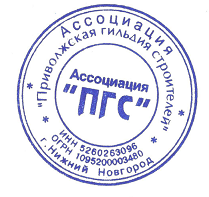 Председатель Правления                                                          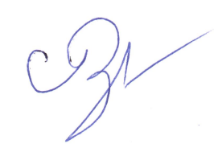 Ассоциации «Приволжская гильдия строителей»                                      Зверев Р.В.